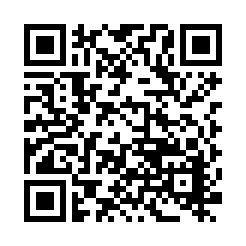 Ⅵ. PROCEDURE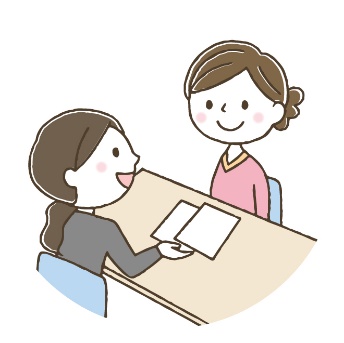 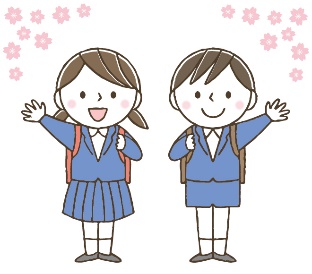 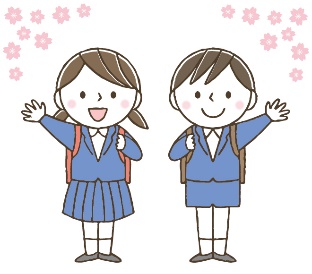 A LETTER OF ENTRING SCHOOL （）